РОССИЙСКАЯ ФЕДЕРАЦИЯ Иркутская область Черемховский район Булайское муниципальное образованиеАДМИНИСТРАЦИЯПОСТАНОВЛЕНИЕот 03.06.2019 № 45с. Верхний БулайО   внесений   изменений   в постановление администрации Булайского муниципального образования от 19.11.2018 № 166 «Об утверждении Генеральной схемы санитарной очистки территории Булайского муниципального образования»	В соответствии с Федеральным законом от 06.10.2003 № 131-ФЗ «Об общих принципах организации местного самоуправления в Российской Федерации», от 24.06.1998 № 89-ФЗ «Об отходах производства и потребления», от 10.01.2002 № 7 -ФЗ «Об охране окружающей среды», от 30.03.1999 № 52 «О санитарно-эпидемиологическом благополучии населения», постановлением Госстроя Российской Федерации от 21.08.2003 № 152 «Об утверждении методических рекомендаций о порядке разработки генеральных схем очистки территорий населенных пунктов Российской Федерации», СанПиН42-128-4690-88 «Правил санитарного содержания территорий населенных мест», статьями 6, 32, 43 Устава Булайского муниципального образования, а также в целях обеспечение экологического и санитарно-эпидемиологического благополучия населения Булайского муниципального образования и охрану окружающей среды, администрация Булайского муниципального образованияп о с т а н о в л я е т:Внести в постановление администрации Булайского муниципального образования от 19.11.2018 № 166 «Об утверждении Генеральной схемы санитарной очистки территории Булайского муниципального образования» следующие изменения и дополнения:приложение 1 и приложение 2 постановления администрации Булайского муниципального образования от 19.11.2018 № 166 «Об утверждении Генеральной схемы санитарной очистки территории Булайского муниципального образования» изложить в редакции приложения 1 и приложения 2 к настоящему постановлению;Ведущему специалисту администрации Булайского муниципального образования (О.А. Рушкова):2.1. внести в оригинал постановления администрации Булайского муниципального образования от 19.11.2018 № 166 «Об утверждении Генеральной схемы санитарной очистки территории Булайского муниципального образования» информационную справку о дате внесения в него изменений;2.2. опубликовать настоящее постановление в издании «Булайский вестник» и разместить в подразделе Булайского сельского поселения раздела «Поселения района» официального сайта Черемховского районного муниципального образования (www.cher.irkobl.ru).Настоящее постановление вступает в законную силу после его официального опубликования (обнародования).Контроль за исполнением настоящего постановления возложить на и.о. главы Булайского муниципального образования И.А. Зарубину.И.о. главы Булайскогомуниципального образования						     И.А. ЗарубинаД.С. Ерофеев89021707550Приложение 1к постановлению администрацииБулайского муниципального образованияот 03.06.2019 № 45Расположение контейнерных площадок в населенных пунктах Булайского сельского поселенияприложение 2к постановлению администрацииБулайского муниципального образованияот 03.06.2019 № 45Схема размещения контейнерных площадок на территории Булайского сельского поселенияУсловные обозначения:   - контейнерная площадкас. Верхнийц Булай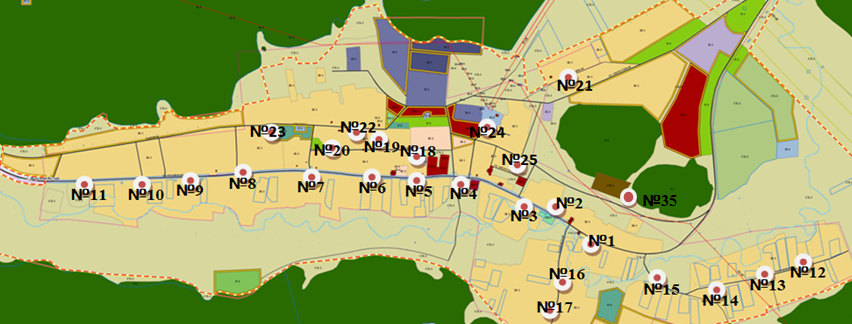 д. Искра
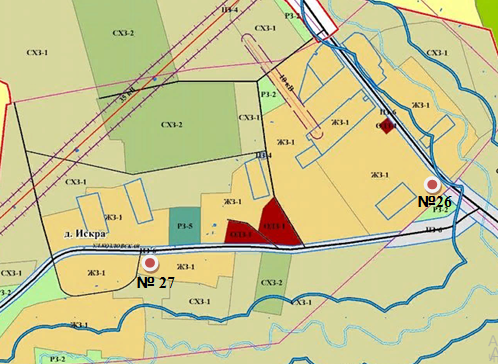 д. Протасова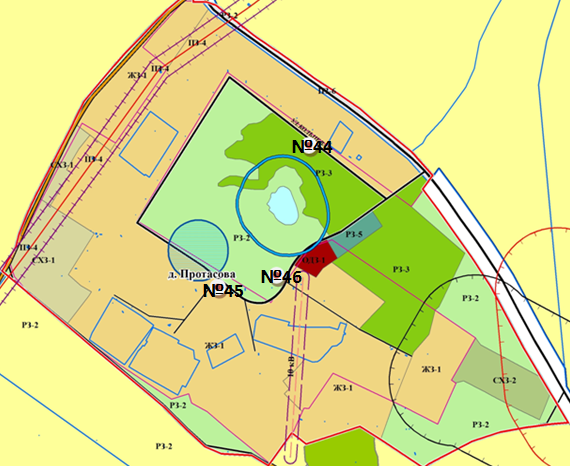 д. Чернухина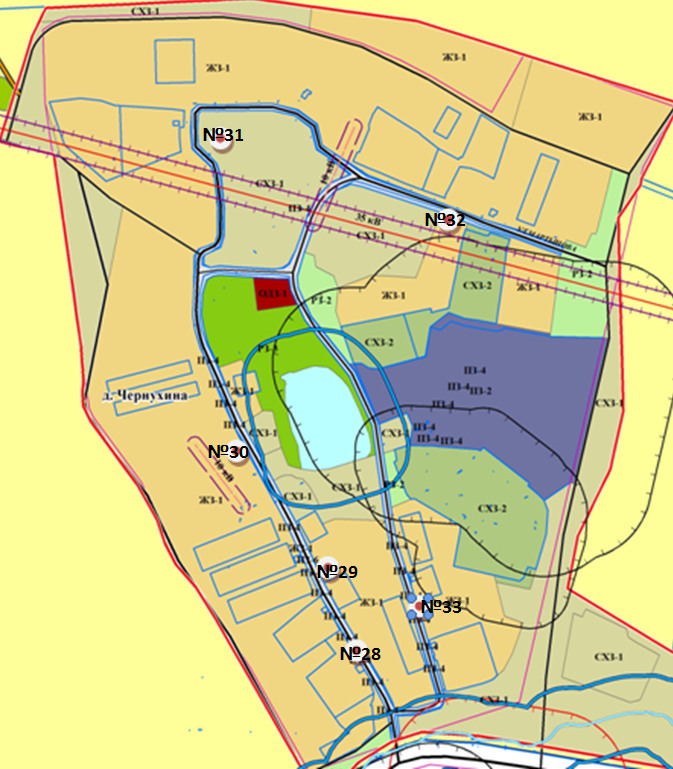 д. Козлова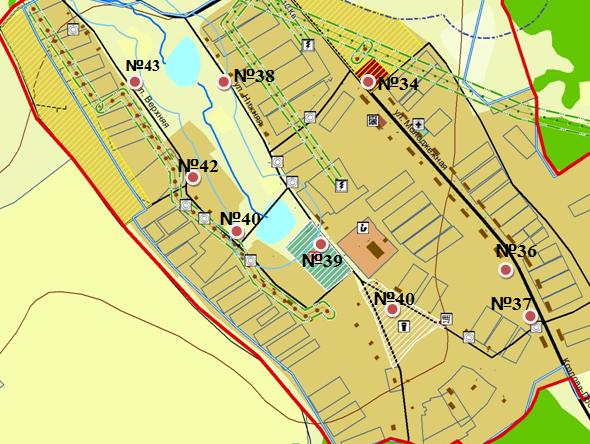 д. Белькова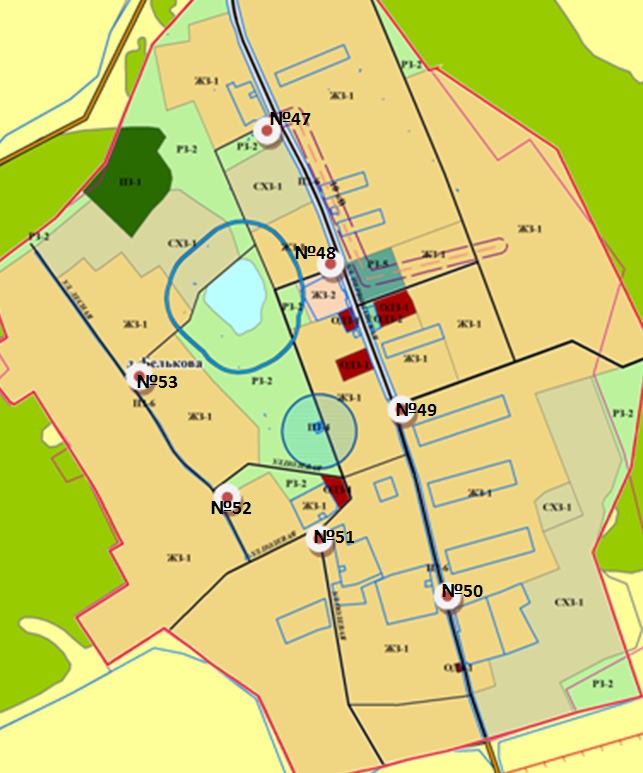 № п/пНаименование населенных пунктов, улицКоличество площадокКоличество контейнеровНомер контейнерной площадкиАдрес контейнерной площадкиКоординатыс. Верхний Булай1.улица Булайская1144№ 138 метров западнее от дома 753.029171, 103.0478991.улица Булайская1144№ 223 метра  севернее - восточнее от ФАП дом 15 53.030632, 103.044773 1.улица Булайская1144№ 322 метра  севернее - восточнее от дома 3053.030980, 103.0427981.улица Булайская1144№ 428 метров западнее от дома 2753.031940, 103.0383871.улица Булайская1144№ 529 метров севера – западнее от дома 3953.031998, 103.0353991.улица Булайская1144№ 625 метров западнее от дома 5553.032106, 103.0315751.улица Булайская1144№ 722 метра западнее от дома 6953.032204, 103.0286521.улица Булайская1144№ 8 30 метров западнее от дома 8653.032404, 103.0231431.улица Булайская1144№ 921 метр западнее от дома 8753.031981, 103.0197421.улица Булайская1144№ 1040 метров юга - западнее от дома 10253.031975, 103.0163731.улица Булайская1144№ 1124 метров южнее от дома 11253.031872, 103.0129451.улица Булайская15№ 3530 метров восточнее от (кладбища) 24 А53.031115, 103.0499552.улица Полевая416№ 1235 метров западнее от дома 453.028438, 103.0620292.улица Полевая416№ 1323 метра западнее от дома 1053.028013, 103.059224 2.улица Полевая416№ 1421 метр западнее от дома 1953.027452, 103.0562632.улица Полевая416№ 1524 метра севернее от дома  3153.027706, 103.0521893.улица Бельская26№ 1621 метр севернее от дома 453.028063, 103.0453593.улица Бельская26№ 1723 метра севернее от дома 2153.026182, 103.0448174.улица Школьная315№ 1826 метров западнее от дома 153.033095, 103.0357054.улица Школьная315№ 1933 метра севера – западнее от дома 653.033753, 103.0329874.улица Школьная315№ 2022 метра севернее от дома  1953.033391, 103.0297705.улица Хвойная13№ 2123 метра южнее от дома 353.036380, 103.0456526.улица Новая210№ 2235 метров юга - западнее от дома 3А53.034157, 103.0311046.улица Новая210№ 2330 метров западнее от дома 753.034291, 103.0267617.улица Энергетиков26№ 2422 метра севера – западнее от дома 253.034292, 103.0403027.улица Энергетиков26№ 2528 метров юга - западнее от дома 953.032435, 103.041733д. Искра8.улица Козловская210№ 2625 метров юга – восточнее от дома 353.036281, 102.9994228.улица Козловская210№ 2721 метр южнее от дома  1353.034248, 102.992971д. Чернухина9.улица Мартынова618№ 2835 метров юга - западнее от дома 153.049030, 102.9426629.улица Мартынова618№ 2922 метра юга – восточнее от дома 653.050249, 102.9418439.улица Мартынова618№ 3030 метров севернее от дома  1753.051447, 102.9404469.улица Мартынова618№ 31№ 3250 метров севера – восточнее от дома 2953.055281, 102.9402429.улица Мартынова618№ 31№ 3226 метров западнее от дома 3353.054184, 102.9447489.улица Мартынова618№ 3324 метра южнее от дома 11253.049506, 102.943993д. Козлова10.улица Молодежная315№ 3427 метров севера – западнее от дома 353.036076, 102.93473210.улица Молодежная315№ 3639 метров юга – восточнее от дома 2053.032681, 102.93888210.улица Молодежная315№ 3730 метров севера – западнее от дома 2653.031780, 102.93950411.улица Нижняя39№ 3824 метра юга - западнее от дома 353.036038, 102.93005011.улица Нижняя39№ 3953 метра юга – восточнее от дома 1153.033050, 102.93324211.улица Нижняя39№ 4022 метра южнее от дома 1453.031689, 102.93624112.улица Верхняя39№ 4135 метров севернее от дома  1553.033304, 102.93055812.улица Верхняя39№ 4225 метров севернее от дома  953.035105, 102.92849312.улица Верхняя39№ 4328 метров севернее от дома  553.036432, 102.926847д. Протасова13.улица Кольцевая39№ 4424 метра юга - западнее от дома 253.005416, 102.95575013.улица Кольцевая39№ 4537 метров севера – восточнее от дома 1253.003479, 102.95331513.улица Кольцевая39№ 4625 метра западнее от дома 1853.003360, 102.955096д. Белькова14.улица Первомайская412№ 4730 метров юга – западнее от дома 3652.989924, 102.97380114.улица Первомайская412№ 4825 метров юга – западнее от дома 1552.988359, 102.97500614.улица Первомайская412№ 4935 метров южнее от дома 2052.986605, 102.97637014.улица Первомайская412№ 5025 метров севера – западнее от дома 452.984019, 102.97719215.улица Полевая13№ 5123 метра южнее от дома 1252.984987, 102.97473316.улица Лесная26№ 5221 метр южнее от дома 352.985607, 102.97269516.улица Лесная26№ 5337 метров юга – восточнее от дома 452.986959, 102.971013Всего:53196